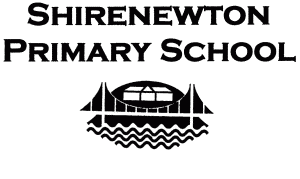 ECO COMMITTEE AGENDA/MINUTES/ACTIONS  Present: Miss Tymms, Katie, Alexis, Max. I, Coralie, Alexander, Ava, Ethan, Daisy, JackApologises: Max. G & Emma (P.E)  & Scott (P.E)Minutes: KatieAgenda:Write a speech about littering:We are eco committee and we are talking about littering. In the juniors' woodland walk you can sometimes find litter in various spaces. Littering will pollute the planet and cause global warming. It is also harmful to animals. They may eat the food that's in the litter which will make them unwell and the litter will get stuck in its digestive system and the animal will die. In school it is important to put the correct litter in the right bin. In the pink bin there should be paper and cardboard. In the purple bin is plastic. In the black bin there should be anything you can not recycle other than food. Eco Committee to read the speech to their class. Miss Tymms to tell Reception.Next Meeting:Make a poster about the bins.Meeting closed at: 15.10Date:  1.2.22Meeting Place: HallTime:  14.45pm